DAFTAR PUSTAKAAdveni Aoliso, H. L. (2018). Pengaruh Lingkungan Kerja Terhadap Kepuasan Kerja Karyawan Pada PT. Taaspen Persero Kantor Cabang Kupang. Jurnal Bisnis dan Manajemen, 9-16.Hartini, M. R. (2021). Perilaku Organisasi. Bandung: Widina Bhakti Persada.Hedro Tamali, A. M. (2019). Pengaruh Kompensasi, Kepemimpinan Dan Lingkungan Kerja Terhadap Kepuasan Kerja. Jurnal Ilmiah Megister Manajemen, 55-68.IraWati, S. d. (2019). Pengaruh Motivasi Kerja, Komitmen Organisasi Dan Budaya Organisasi Terhadap Kepuasan Kerja Dan Kinerja Giuru SMPP Negeri Pekanbaru. Jurnal Ilmiah Manajemen, 210-221.Kurniawan, M. B. (2021). Pengaruh Gaya Kepemimpinan Dan Budaya Organisasi Terhadaap Kepuasan Kerja Anggota KORPS Brimob Polri. Corner FISIP Universitas Wiraraja, 58-78.Sutrisno, E. (2018). Budaya Organisasi. Jakarta: PRENADAMEDIA GROUP.Tiwi Novitasari, A. P. (2021). Pengaruh Budaya Organisasi, Lingkungan Kerja xDan Etos Kerja Terhadap Kepuasan Kerja Studi Kasus Pada UPTD unit Puskesmas Gombong I. Jurnal Ilmiah Mahasiswa Manajemen, Bisnis Dan Akuntansi, 709-726.Umi Farida, S. H. (2016). Manajemen Sumber Daya Manusia II. Ponorogo: Umpo Press.ranly J.Rauan, B. T. (2019). Pengaruh Motivasi,Lingkungan Kerja Fisik Dan Stres Kerja Terhadap Kepuasan Kerja Karyawan Pada PT.Tropica Coco Prima Di Lelema Kabupaten Minahasa Selatan. Jurnal EMBA, 4681-4690.Holifatul Hasanah, J. H. (2020). pengaruh Kinerja Dan Disiplin Kerja Terhadap Kepuasan Kerja Guru Di Mts Negeri 1 Situbondo. Jurnal Pendidikan Dan Kewirausahaan, 56-65.Muhammad Elfi Azhar, D. U. (2020). Pengaruh Disiplin Kerja Dan Kompensasi Terhadap Kepuasan Kerja Karyawan. Jurnal Humaniora, 40-60.Muttaqijn, M. (2021). Pengaruh Disiplin kerja Dan Lingkungan Kerja Terhadap Kepuasan Kerja Dosen. Jurnal Manajemen Bisnis, 250-257.Sugiyono. (2019). Metode Penelitian Kuantitatif,Kualitatif, dan R&D. Bandung: ALFABETA.Yumhi. (2021). pengaruh Disiplin Kerja,Kompetensi Dan Motivasi Kerja Terhadap Kepuasan Kerja. The Asia Pacific Jurnal Of Management studies, 71-78.LAMPIRANLAMPIRANLampiran 1Lembar KuesionerPerihal			:  Permohonan Pengisian KuesionerJudul Penelitian		: Pengaruh Budaya Organisasi, Lingkungan Kerja Fisik dan Disiplin Kerja Terhadap Kepuasan Kerja Pada Karyawan PT. BPR BKK Jateng (PERSERODA) Kota Tegal.Kepada YthSdr. RespondenDi TempatDengan Hormat,Dalam rangka menyelesaikan penelitian, saya Mahasiswa Fakultas Ekonomi dan    Bisnis Universitas Pancasakti Tegal, mohon partisipasi dari Sdr untuk mengisi kuesioner yang telah saya sediakan. Adapun data saya minta adalah sesuai dengan kondisi yang dirasakan Sdr selama ini. Saya akan menjaga kerahasiaan karena data ini hanya untuk kepentingan penelitian. Setiap jawaban yang diberikan merupakan bantuan yang tidak ternilai harganya bagi peneliti ini. Atas perhatian dan bantuannya, saya ucapkan banyak terimakasih.Tegal,  Desember 2023Hormat saya,Dwi Azzah BahiyyahPetunjuk Pengisian KuesionerMohon memberi tanda centang ( √ ) pada jawaban yang Bapak/Ibu anggap  paling sesuai.Dimohon Bapak/Ibu untuk mengisi pernyataan dengan jujur, baik dan benar karena tidak akan mempengaruhi penilaian pada kinerja.Tidak ada jawaban yang benar atau salah sehingga Bapak/Ibu dimohon untuk mengisi semua pernyataanJawaban Bapak/Ibu akan terjamin kerahasiaannya.Keterangan alternatif jawaban yang tersedia antara lain :a) SS= Sangat Setujub) S = Setujuc) N = Netrald) TS = Tidak Setujue) STS= Sangat Tidak SetujuKarakteristik Responden Jenis Kelamin :Laki – lakiPerempuanUmur  20 -25 tahun 26-30 tahun 31-35 tahun 36-40 tahun 41-45 tahunPendidikan Terakhir :SMA / SMKDII / DIIIS1S2Masa Kerja :1-5 tahun 6-10 tahun  > 10 tahun Kepuasan kerjaBudaya OrganisasiLingkungan Kerja FisikDisiplin KerjaLampiran 2Jawaban Responden Kepuasan (Y)Lampiran. 3Jawaban Responden Budaya Organisasi (X1)Lampiran. 4Jawaban Responden Lingkungan Kerja Fisik (X2)Lampiran. 5Jawaban Responden Disiplin Kerja (X3)Lampiran. 6Hasil Uji Validitas Kepuasan (Y)Lampiran. 7Hasil Uji Validitas Budaya Organisasi (X1)Lampiran. 8Hasil Uji Validitas Lingkungan Kerja Fisik (X2)Lampiran. 9Hasil Uji Validitas Disiplin Kerja (X3)Lampiran. 10Hasil Uji Reliabilitas Kepuasan (Y)Reliability StatisticsLampiran. 11Hasil Uji Reliabilitas Budaya Organisasi (X1)Reliability StatisticsLampiran. 12Hasil Uji Reliabilitas Lingkungan Kerja Fisik (X2)Reliability StatisticsLampiran. 13Hasil Uji Reliabilitas Disiplin Kerja (X3)Reliability StatisticsLampiran. 14Hasil Uji Normalitas Kolmogorov SmirnovOne-Sample Kolmogorov-Smirnov TestLampiran. 15Hasil Uji MultikolinearitasCoefficientsaLampiran. 16Hasil Uji Heteroskedastisitas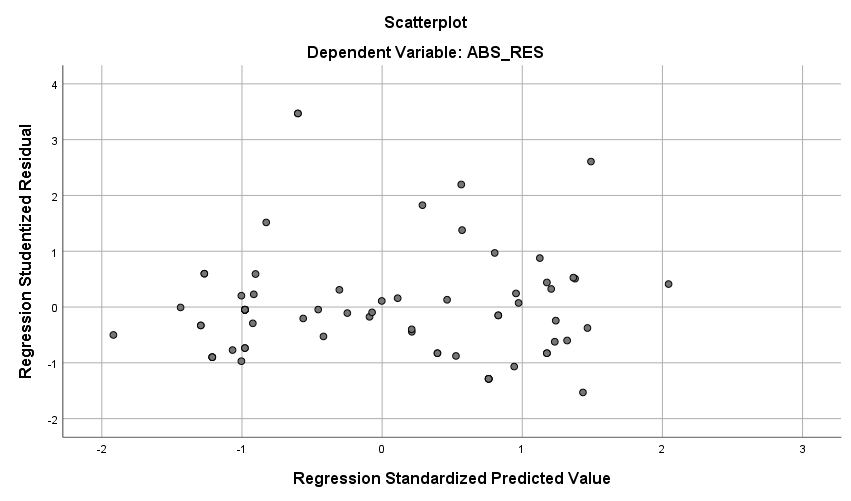 Lampiran. 17Hasil Uji Analisis Regresi Linier BergandaCoefficientsaLampiran. 18Hasil Uji Parsial ( Uji t)CoefficientsaLampiran. 19Hasil Uji Simultan (Uji F)ANOVAaLampiran. 20Hasil Uji Koefisien Determinasi (R2)Model Summary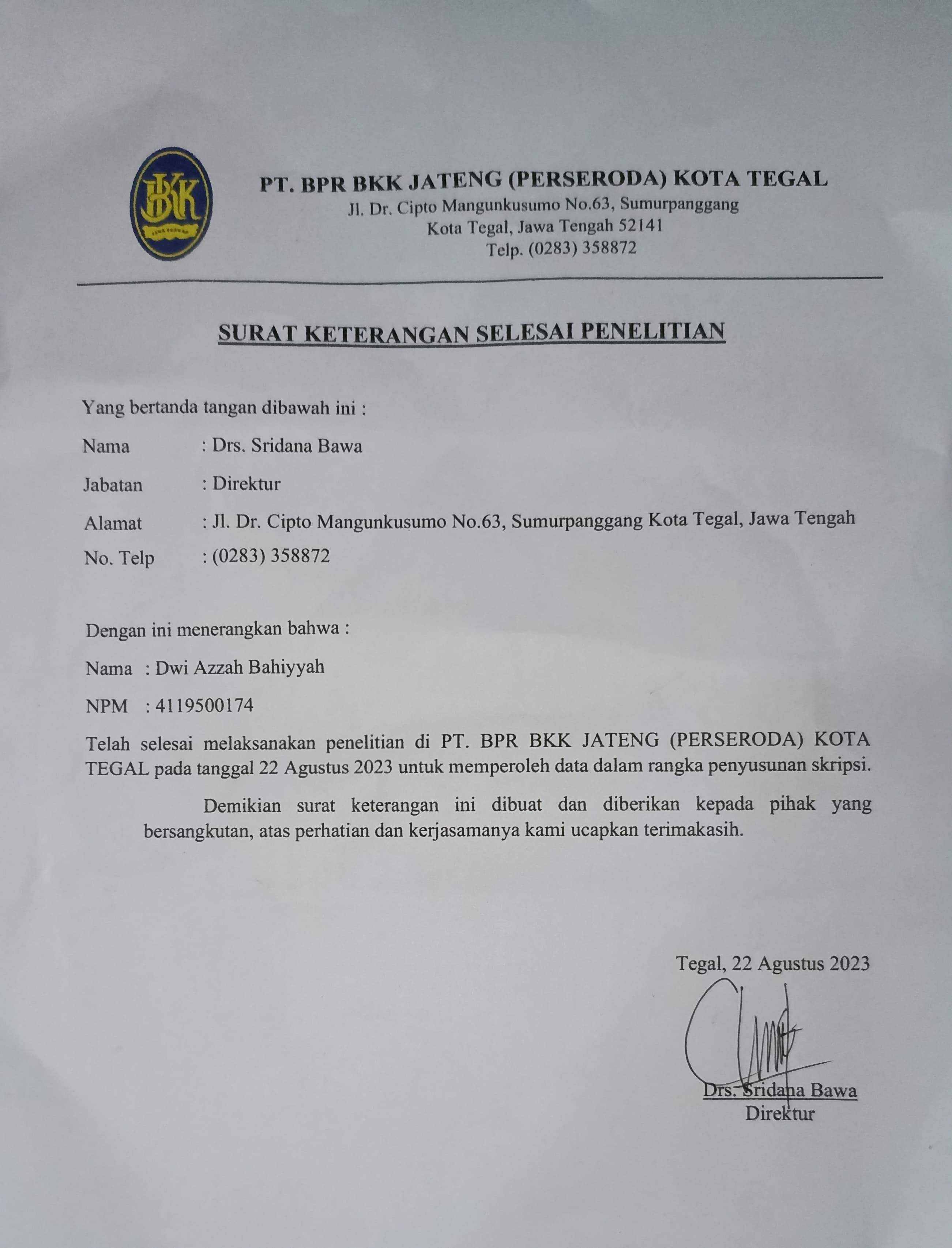 No.PernyataanSSSNTSSTS1.Saya bisa memahami isi pekerjaan yang di berikan oleh atasan2.Seluruh kegiatan perusahaan di awasi oleh supervisi3.Saya bekerja sesuai aturan manajemen organisasi 4.Saya mampu bekerja sesuai dengan target yang di tentukan oleh manajemen organisasi5.Saya di berikan kesempatan untuk mendapatkan posisi yang lebih tinggi6.Perusahaan memberikan kesempatan bagi karyawan untuk melanjutkan pendidikan7.Saya mendapatkan gaji dan keuntungan sesuai yang di tetapkan oleh perusahaan8.Saya menerima gaji sesuai dengan beban kerja9.Saya memiliki hubungan yang baik dengan sesama rekan kerja 10.Saya di berikan tugas sesuai dengan kondisi perusahaanNo.PernyataanSSSNTSSTS1.Manajer memperlakukan bawahan dengan memberikan motivasi2.Manajer selalu memperlakukan pegawainya dengan memberikan arahan kepada bawahnnya3.Manajer selalu memperlakukan pegawainya dengan memberikan dukungan4.Saya selalu melayani konsumen dengan ramah5.Saya selalu melayani konsumen sesuai target6.Saya melayani konsumen dengan cepat dan cekatan7.Saya memiliki komunikasi yang baik dengan atasan8.Saya memiliki komunikasi yang baik dengan sesama rekan kerja9.Saya selalu menjunjung tinggi budaya organisasi di perusahaan10.Saya menjunjung tinggi, menghargai dan meyakini budaya organisasi di perusahaan.No.PernyataanSSSNTSSTS1.Saya selalu berpenampilan menarik ketika bekerja2.Saya selalu mengutamakan keselamatan kerja3.Saya selalu mengutamakan kenyamanan saat melakukan pekerjaan4.Saya selalu merasa aman dalam melakukan pekerjaan5.Saya bekerja dengan peralatan yang memadai6.Saya mampu menyelesaikan tugas-tugas yang di berikan oleh atasan7.Perusahaan menyediakan fasilitas lengkap untuk bekerja8.Perusahaan menyediakan fasilitas untuk beribadah9.Perusahaan menyediakan sarana transportasi yang memadai10.Saya selalu bekerja dengan tepat waktuNo.PernyataanSSSNTSSTS1.Saya selalu disiplin dalam bekerja 2.Saya selalu terlambat masuk kerja 3.Saya selalu mematuhi peraturan yang di tetapkan perusahaan4.Saya selalu mengikuti proses kerja5.Saya selalu mematuhi norma bisnis perusahaan6.Saya selalu mengutamakan akuntabilitas7.Saya selalu menyampaikan pesan dengan jelas kepada atasan8.Saya selalu berhati - hati dalam bekerja9.Saya bekerja sesuai dengan metode yang di ajarkan oleh perusahaan agar tidak menyimpang10.Saya selalu tekun dalam bekerjaNo. respondenY.1Y.2Y.3Y.4Y.5Y.6Y.7Y.8Y.9Y.10Total155555445544725544454454443555554454446455554455544755555554444466554455444545754444445454385554444545459554554555447105555455455481155554545444612444355444542135555555544481454554542454315553444454442165555444545461754554545444518543444454441195554554555482054555555554921544555555447225544554454452334544542544024544445454443252554454545432645544554554627244545454542284455454544442955554545544730544445424541315555554545483245545555444633555455555448345445454444433555554554454736544445444442375555455554483855445544454539545545554446405555454544464155554545454742555545444546435554454445454454454544444345544544444442465444444444414754544444444248545545555548495454444444425045554455544651445555555548525444444444415354455555554854555544555548554445554444435655444445544457455544555547585444444555445944555455544660555444454545615544444444426255555555444863555544554446645544453545446555555553554866555555444446674454455544446844555555554869544444444441NoX1.11X1.22X1.33X1.44X1.55X1.66X1.77X1.88X1.99X1.100Totalal144455554444424445554444433444444444440444445544444254444555444436455454555446755445455554784444554444429555555554448105555455545481144455444444212444544444441135544555555481455545355554715444544444441164455555544461744444544444118444444444440195554455555482054555555554921455455555548225444555555472344444444444024544544444442255444554444432654444544554427454445444442284444454445422955555555444830444444444440315555555545493255555544354633555555445548345545454455463554555555544836555333355542375455554555483845445454444339444455444442405554444555464155555544554842554555555549435535444455444454555544454645553344454542464444444444404755553333554248555545455548494443554445425055555555444851555555554549524444444444405355554455554854555555555449555434444544415655544333554257545555455548585445334554425955445544544560345445425440615444454544436235555555554863455445545546642445454545426545555555554966555545455447674554553344426855555555444869544444444441NoX2.11X2.22X2.33X2.44X2.55X2.66X2.77X2.88X2.99X2.100Totall144555435554524444444445413444444454542444545544454454444553555446445554455546755455435554684444553554439445455444443105445553555461144444444454112444454444441135555543444441455445545544615545444354543165444544545441754544435554418444444444440194454444555442055545555554921555544554446225544453545442344444444444024555555444446254454444444412644544434454127444444344540285554553555472955444444554430444444444440315444555555473255455445554733554444555546344444543545423544545444554436545444354543374444555555463835444535554339554454444443404555543455454145554545544642555544344443434454444445424444544444454245444555544444464444444544414744444444444048444555555446494444555444435045545455544651554454555547524444554444425344455555544654555544545547554445544444425644454453454257554454555446585554335345425944455444454360445555554446614444454444416244555555444663555455555549644444554444426544555555554866544455555547674554545334426854455554544669544455444443NoX3.1X3.2X3.3X3.4X3.5X3.6X3.7X3.8X3.9X3.10Total155555544554825444444444413545444444442455545455554855454444444426455544555446744555555554885444444444419555545545548105555545555491144455544444312553334555442135555555545491455545545554815445553345442165554444545451755444444444218454444444441195555555554492055555555555021555555545448225555544455472345444444444124455544555446255554544544452655455555554927444544544442285444445544432955555545544830454444444441315555555555503255555555555033555555545549345455555345463555555455454836444544535442375455555555493845545455454639455544555547405445544545454155555545554942554544554445435445545444444454554444444345555454333542464544444444414745445444444248455555555549495554444434425055555544554851555555555550524544444444415355455555554954555555555550555555555544485654554544454557554555555549585555444445455954554545444560543444454441615554554555486254555555554963544555555447644455543555456555555555555066555555553548674454554545456855545555554969454444444441CorrelationsCorrelationsCorrelationsCorrelationsCorrelationsCorrelationsCorrelationsCorrelationsCorrelationsCorrelationsCorrelationsCorrelationsCorrelationsY.1Y.2Y.3Y.4Y.5Y.6Y.7Y.8Y.9Y.10TotalY.1Pearson Correlation10,0840,0400,1630,2590,1100,193-0,1120,2460,086.457*Sig. (2-tailed)0,6590,8320,3890,1670,5640,3060,5570,1910,6500,011N3030303030303030303030Y.2Pearson Correlation0,08410,3350,126-0,081-0,0160,1630,2900,0950,041.531**Sig. (2-tailed)0,6590,0700,5070,6700,9320,3890,1200,6160,8320,003N3030303030303030303030Y.3Pearson Correlation0,0400,33510,352-0,1040,292-0,070-0,0160,1230,156.490**Sig. (2-tailed)0,8320,0700,0560,5840,1170,7140,9350,5190,4100,006N3030303030303030303030Y.4Pearson Correlation0,1630,1260,35210,2740,3500,1910,0790,2750,061.566**Sig. (2-tailed)0,3890,5070,0560,1420,0580,3120,6790,1410,7490,001N3030303030303030303030Y.5Pearson Correlation0,259-0,081-0,1040,27410,200.447*0,1490,2940,167.431*Sig. (2-tailed)0,1670,6700,5840,1420,2880,0130,4310,1150,3790,018N3030303030303030303030Y.6Pearson Correlation0,110-0,0160,2920,3500,20010,1200,047.419*.401*.534**Sig. (2-tailed)0,5640,9320,1170,0580,2880,5290,8070,0210,0280,002N3030303030303030303030Y.7Pearson Correlation0,1930,163-0,0700,191.447*0,12010,2220,3510,268.501**Sig. (2-tailed)0,3060,3890,7140,3120,0130,5290,2370,0570,1520,005N3030303030303030303030Y.8Pearson Correlation-0,1120,290-0,0160,0790,1490,0470,22210,1660,100.416*Sig. (2-tailed)0,5570,1200,9350,6790,4310,8070,2370,3810,6010,022N3030303030303030303030Y.9Pearson Correlation0,2460,0950,1230,2750,294.419*0,3510,16610,000.519**Sig. (2-tailed)0,1910,6160,5190,1410,1150,0210,0570,3811,0000,003N3030303030303030303030Y.10Pearson Correlation0,0860,0410,1560,0610,167.401*0,2680,1000,0001.431*Sig. (2-tailed)0,6500,8320,4100,7490,3790,0280,1520,6011,0000,018N3030303030303030303030Total_Y Pearson Correlation.457*.531**.490**.566**.431*.534**.501**.416*.519**.431*1Sig. (2-tailed)0,0110,0030,0060,0010,0180,0020,0050,0220,0030,018N3030303030303030303030Y.1Y.2Y.3Y.4Y.5Y.6Y.7Y.8Y.9Y.10TotalY.1Pearson Correlation10,0840,0400,1630,2590,1100,193-0,1120,2460,086.457*Sig. (2-tailed)0,6590,8320,3890,1670,5640,3060,5570,1910,6500,011N3030303030303030303030Y.2Pearson Correlation0,08410,3350,126-0,081-0,0160,1630,2900,0950,041.531**Sig. (2-tailed)0,6590,0700,5070,6700,9320,3890,1200,6160,8320,003N3030303030303030303030Y.3Pearson Correlation0,0400,33510,352-0,1040,292-0,070-0,0160,1230,156.490**Sig. (2-tailed)0,8320,0700,0560,5840,1170,7140,9350,5190,4100,006N3030303030303030303030Y.4Pearson Correlation0,1630,1260,35210,2740,3500,1910,0790,2750,061.566**Sig. (2-tailed)0,3890,5070,0560,1420,0580,3120,6790,1410,7490,001N3030303030303030303030Y.5Pearson Correlation0,259-0,081-0,1040,27410,200.447*0,1490,2940,167.431*Sig. (2-tailed)0,1670,6700,5840,1420,2880,0130,4310,1150,3790,018N3030303030303030303030Y.6Pearson Correlation0,110-0,0160,2920,3500,20010,1200,047.419*.401*.534**Sig. (2-tailed)0,5640,9320,1170,0580,2880,5290,8070,0210,0280,002N3030303030303030303030Y.7Pearson Correlation0,1930,163-0,0700,191.447*0,12010,2220,3510,268.501**Sig. (2-tailed)0,3060,3890,7140,3120,0130,5290,2370,0570,1520,005N3030303030303030303030Y.8Pearson Correlation-0,1120,290-0,0160,0790,1490,0470,22210,1660,100.416*Sig. (2-tailed)0,5570,1200,9350,6790,4310,8070,2370,3810,6010,022N3030303030303030303030Y.9Pearson Correlation0,2460,0950,1230,2750,294.419*0,3510,16610,000.519**Sig. (2-tailed)0,1910,6160,5190,1410,1150,0210,0570,3811,0000,003N3030303030303030303030Y.10Pearson Correlation0,0860,0410,1560,0610,167.401*0,2680,1000,0001.431*Sig. (2-tailed)0,6500,8320,4100,7490,3790,0280,1520,6011,0000,018N3030303030303030303030Total_Y Pearson Correlation.457*.531**.490**.566**.431*.534**.501**.416*.519**.431*1Sig. (2-tailed)0,0110,0030,0060,0010,0180,0020,0050,0220,0030,018N3030303030303030303030CorrelationsCorrelationsCorrelationsCorrelationsCorrelationsCorrelationsCorrelationsCorrelationsCorrelationsCorrelationsCorrelationsCorrelationsCorrelationsX2.1X2.2X2.3X2.4X2.5X2.6X2.7X2.8X2.9X2.10TotalX2.1Pearson Correlation10,1940,3520,2740,1990,1430,0060,3520,0410,264.573**Sig. (2-tailed)0,3040,0570,1430,2920,4530,9730,0560,8280,1590,001N3030303030303030303030X2.2Pearson Correlation0,19410,095.404*0,0670,2330,1490,0090,2320,027.445*Sig. (2-tailed)0,3040,6170,0270,7240,2150,4320,9620,2180,8850,014N3030303030303030303030X2.3Pearson Correlation0,3520,0951.530**0,1410,213-0,0920,0940,042.433*.510**Sig. (2-tailed)0,0570,6170,0030,4560,2580,6290,6190,8260,0170,004N3030303030303030303030X2.4Pearson Correlation0,274.404*.530**10,3330,2640,260-0,0330,0300,238.585**Sig. (2-tailed)0,1430,0270,0030,0720,1590,1650,8610,8760,2050,001N3030303030303030303030X2.5Pearson Correlation0,1990,0670,1410,33310,3020,1300,1340,2370,136.498**Sig. (2-tailed)0,2920,7240,4560,0720,1050,4930,4810,2070,4730,005N3030303030303030303030X2.6Pearson Correlation0,1430,2330,2130,2640,3021.510**.413*0,3040,339.677**Sig. (2-tailed)0,4530,2150,2580,1590,1050,0040,0230,1020,0670,000N3030303030303030303030X2.7Pearson Correlation0,0060,149-0,0920,2600,130.510**10,1220,0080,106.395*Sig. (2-tailed)0,9730,4320,6290,1650,4930,0040,5210,9680,5760,031N3030303030303030303030X2.8Pearson Correlation0,3520,0090,094-0,0330,134.413*0,12210,301.464**.552**Sig. (2-tailed)0,0560,9620,6190,8610,4810,0230,5210,1060,0100,002N3030303030303030303030X2.9Pearson Correlation0,0410,2320,0420,0300,2370,3040,0080,30110,315.484**Sig. (2-tailed)0,8280,2180,8260,8760,2070,1020,9680,1060,0900,007N3030303030303030303030X2.10Pearson Correlation0,2640,027.433*0,2380,1360,3390,106.464**0,3151.619**Sig. (2-tailed)0,1590,8850,0170,2050,4730,0670,5760,0100,0900,000N3030303030303030303030Total1Pearson Correlation.573**.445*.510**.585**.498**.677**.395*.552**.484**.619**1Sig. (2-tailed)0,0010,0140,0040,0010,0050,0000,0310,0020,0070,000N3030303030303030303030CorrelationsCorrelationsCorrelationsCorrelationsCorrelationsCorrelationsCorrelationsCorrelationsCorrelationsCorrelationsCorrelationsCorrelationsCorrelationsX3.1X3.2X3.3X3.4X3.5X3.6X3.7X3.8X3.9X3.10TotalX3.1Pearson Correlation1.506**.526**0,304.469**0,3140,2140,343.372*.428*.704**Sig. (2-tailed)0,0040,0030,1020,0090,0910,2560,0640,0430,0180,000N3030303030303030303030X3.2Pearson Correlation.506**1.498**0,264.518**-0,1060,271.387*0,320.381*.644**Sig. (2-tailed)0,0040,0050,1580,0030,5770,1480,0350,0840,0380,000N3030303030303030303030X3.3Pearson Correlation.526**.498**1.389*.504**0,1020,282.370*0,2990,328.676**Sig. (2-tailed)0,0030,0050,0340,0040,5930,1320,0440,1090,0770,000N3030303030303030303030X3.4Pearson Correlation0,3040,264.389*1.509**0,048.428*0,0180,2150,253.536**Sig. (2-tailed)0,1020,1580,0340,0040,8000,0180,9250,2540,1770,002N3030303030303030303030X3.5Pearson Correlation.469**.518**.504**.509**10,1160,2410,1110,1200,345.621**Sig. (2-tailed)0,0090,0030,0040,0040,5420,2000,5600,5270,0620,000N3030303030303030303030X3.6Pearson Correlation0,314-0,1060,1020,0480,11610,1190,207.441*.490**.425*Sig. (2-tailed)0,0910,5770,5930,8000,5420,5320,2730,0150,0060,019N3030303030303030303030X3.7Pearson Correlation0,2140,2710,282.428*0,2410,11910,311.433*.479**.602**Sig. (2-tailed)0,2560,1480,1320,0180,2000,5320,0950,0170,0070,000N3030303030303030303030X3.8Pearson Correlation0,343.387*.370*0,0180,1110,2070,3111.517**.560**.627**Sig. (2-tailed)0,0640,0350,0440,9250,5600,2730,0950,0030,0010,000N3030303030303030303030X3.9Pearson Correlation.372*0,3200,2990,2150,120.441*.433*.517**1.520**.680**Sig. (2-tailed)0,0430,0840,1090,2540,5270,0150,0170,0030,0030,000N3030303030303030303030X3.10Pearson Correlation.428*.381*0,3280,2530,345.490**.479**.560**.520**1.768**Sig. (2-tailed)0,0180,0380,0770,1770,0620,0060,0070,0010,0030,000N3030303030303030303030Disiplin KerjaPearson Correlation.704**.644**.676**.536**.621**.425*.602**.627**.680**.768**1Sig. (2-tailed)0,0000,0000,0000,0020,0000,0190,0000,0000,0000,000N3030303030303030303030Cronbach's AlphaN of Items0,60510 Cronbach's AlphaN of Items0,63710Cronbach's AlphaN of Items0,71110Cronbach's AlphaN of Items0,83110Unstandardized ResidualNN69Normal Parametersa,bMean.0000000Normal Parametersa,bStd. Deviation1.37653113Most Extreme DifferencesAbsolute.069Most Extreme DifferencesPositive.069Most Extreme DifferencesNegative-.060Test StatisticTest Statistic.069Asymp. Sig. (2-tailed)Asymp. Sig. (2-tailed).200c,dModelModelUnstandardized CoefficientsUnstandardized CoefficientsStandardized CoefficientstSig.Collinearity StatisticsCollinearity StatisticsModelModelBStd. ErrorBetatSig.ToleranceVIF1(Constant)11.9463.2283.701.0001Budaya Organisasi.266.101.3482.620.011.2893.4621Lingkungan Kerja Fisik.217.101.2142.147.036.5121.9551Disiplin Kerja.256.098.3372.619.011.3083.244ModelModelUnstandardized CoefficientsUnstandardized CoefficientsStandardized CoefficientstSig.ModelModelBStd. ErrorBeta1(Constant)11.9463.2283.701.0001Budaya Organisasi.266.101.3482.620.0111Lingkungan Kerja Fisik.217.101.2142.147.0361Disiplin Kerja.256.098.3372.619.011ModelModelUnstandardized CoefficientsUnstandardized CoefficientsStandardized CoefficientstSig.ModelModelBStd. ErrorBeta1(Constant)11.9463.2283.701.0001Budaya Organisasi.266.101.3482.620.0111Lingkungan Kerja Fisik.217.101.2142.147.0361Disiplin Kerja.256.098.3372.619.011ModelModelSum of SquaresdfMean SquareFSig.1Regression260.021386.67443.724.000b1Residual128.849651.9821Total388.87068ModelRR SquareAdjusted R SquareStd. Error of the EstimateDurbin-Watson1.818a.669.6531.4081.832